Úkoly  5. třída  15. – 19.3. 2021 ČESKÝ JAZYKRozdělení učiva na jednotlivé dny je pouze orientační. Do konce tohoto týdne   budeme  pracovat v učebnici na  str. 137 - 142, SLOH str.141 – 142  - pokračování.PONDĚLÍ 15.3.2021Pohádkový krajUČ str.141 cv. 8 a) společně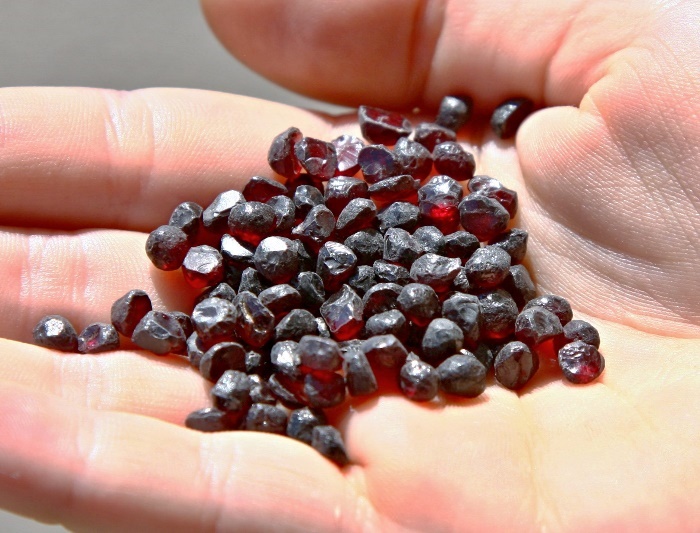 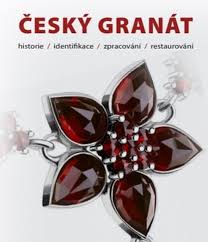 Vltavíny
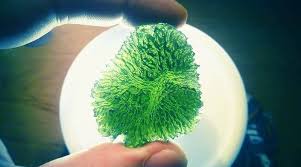 Domácí úkol – ukaž na mapě ČR hrad TROSKY. Jak se říká této oblasti ČR ? Znova si vyhledej na internetu.ÚTERÝ 16.3.2021Skloňování číslovek dva, dvěUČ str.137 cv.1-  společně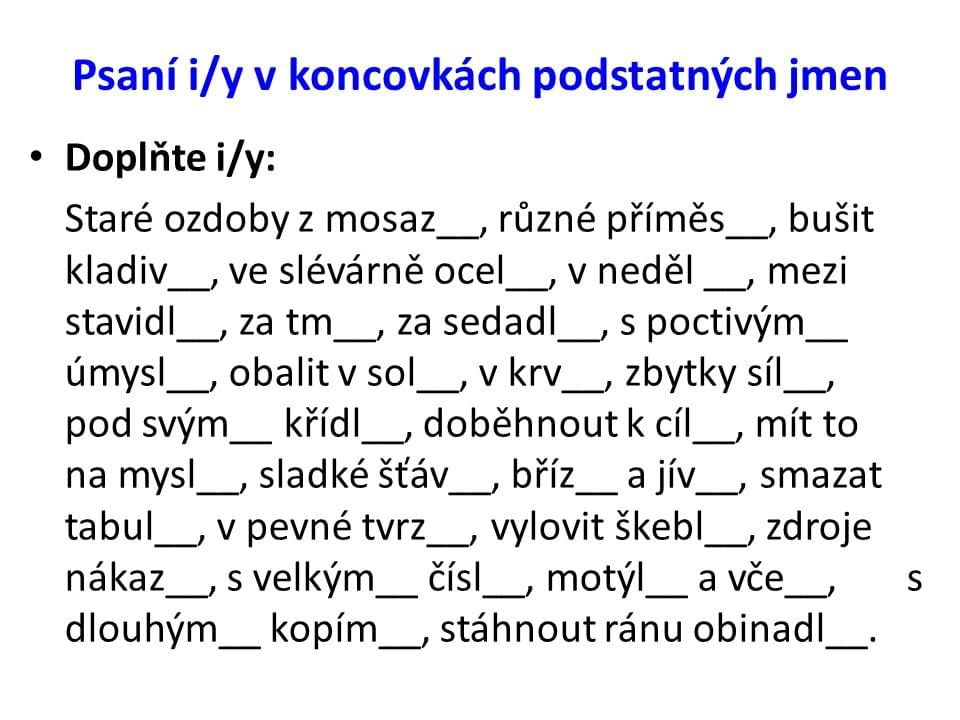 Domácí úkol – doplň a opiš do DÚ ČJ 1STŘEDA  17.3.2021Skloňování číslovek dva, dvě - pokračováníUČ str.138 cv.1 , práce podle pokynů učiteleČJ PS str.46 cv.9 - společněDomácí úkol – ČJ PS str.46 cv.8 – doplň vynechaná písmenaČTVRTEK 18.3. 2021UČ str.139 cv. 1  2Skloňování číslovek tři, čtyři a pět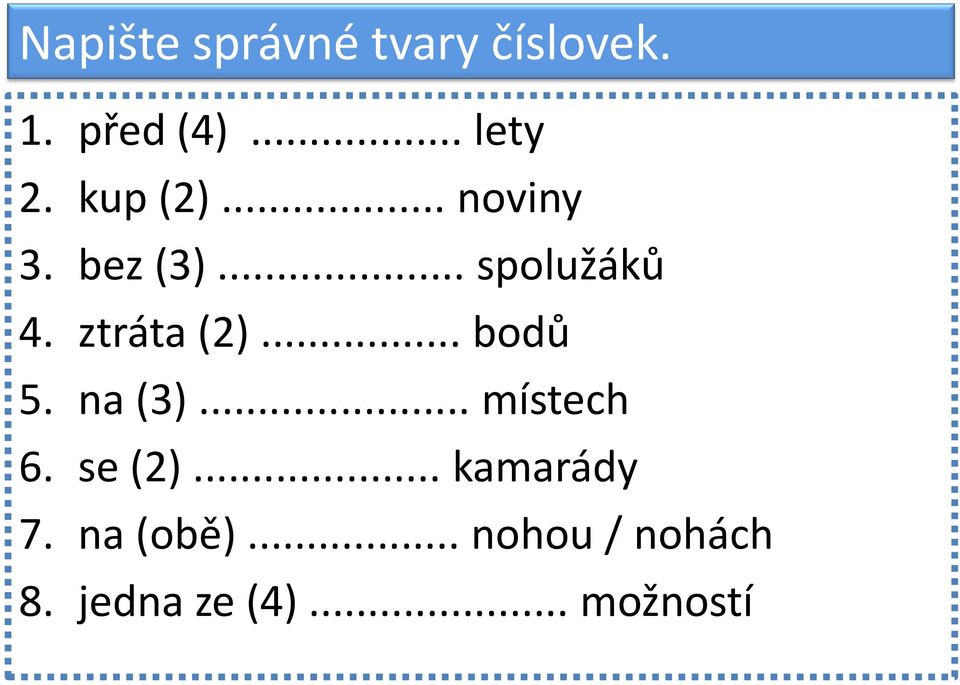 DOMÁCÍ ÚKOL – PS str.46 cv.9 – nad slova ve větách napiš číslem jejich slovní druh PÁTEK 19.3.2021Kontrola DÚ v PS str.46 cv.9V následujícím pracovním listu a testu pracuj podle pokynů.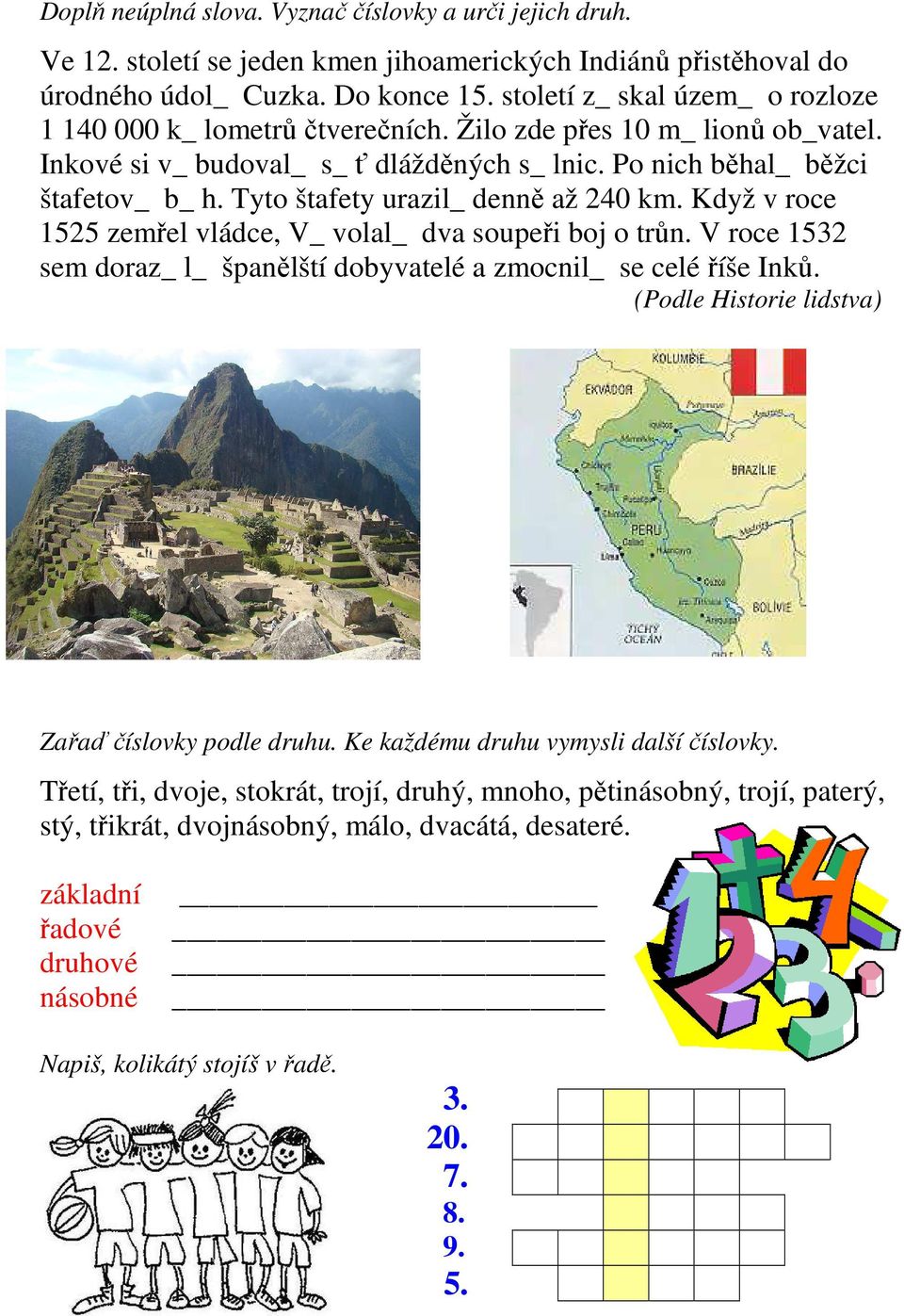 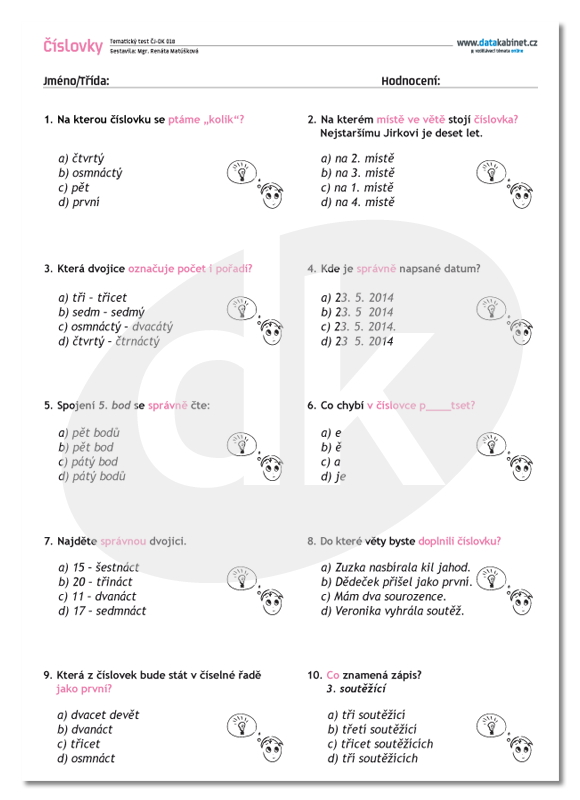 Domácí úkol – opakování slovních druhů, druhy zájmen, číslovekČÍTANKA str.  185 – číst (doplňování učiva českého jazyka, přírodovědy a vlastivědy) – průběžně. Budeme odpovídat na modré otázky za textem.  DOBA NÁRODNÍHO OBROZENÍMIKOLÁŠ ALEŠ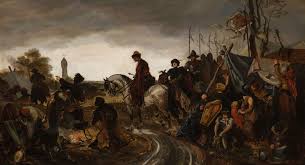 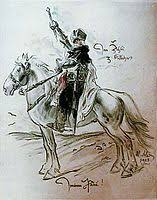 Domácí úkol – četba  knih dle vlastního výběruMATEMATIKAODČÍTÁNÍ DESETINNÝCH ČÍSEL   UČ str.   103 – 106 (pokračování) Je možné, že některým dětem, které mají nový dotisk učebnice, nebudou čísla cvičení zcela odpovídat.PONDĚLÍ  15.3.2021UČ  str.103 -  př. 1 - 4 společně – do sešitu, na folii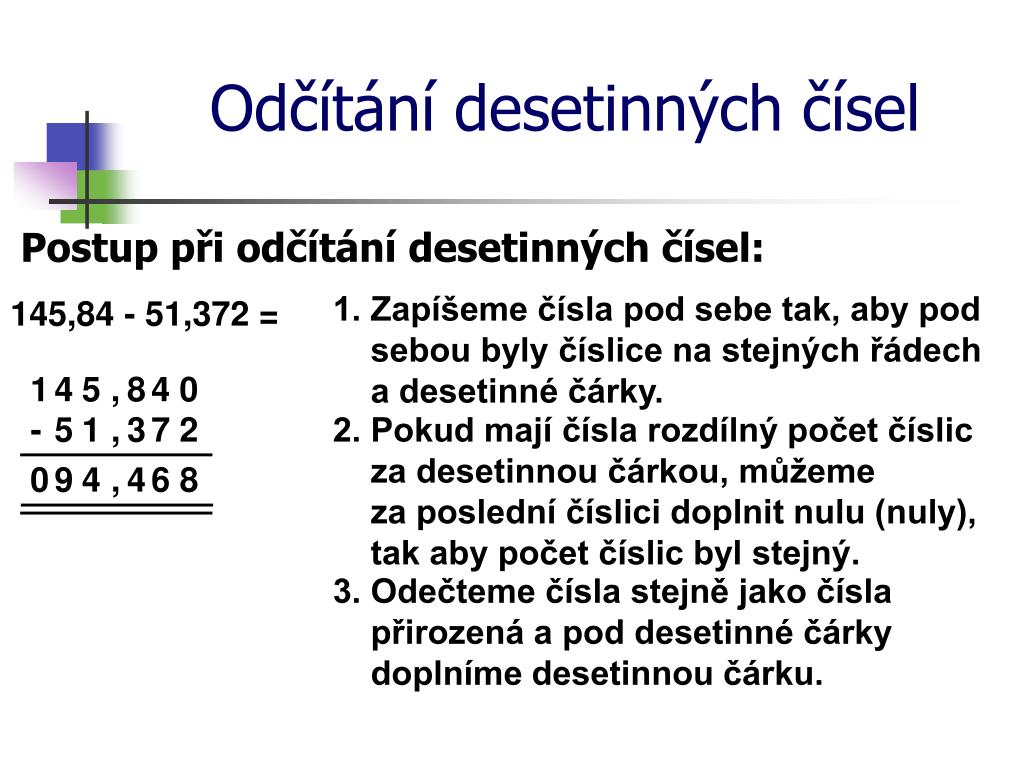 DÚ UČ str. 103 př.5 – do DÚ M2ÚTERÝ  16.3.2021 UČ str.104  - společně pokračování v procvičování odčítání desetinných číselDÚ UČ str. 104 př.10 do DÚ M1  STŘEDA  17.3.2021Geometrieě KRYCHLE A KVÁDR Učebnice str.105 - společněKontrola domácího úkolu – vzdálenost dvou rovnoběžek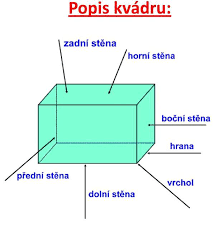 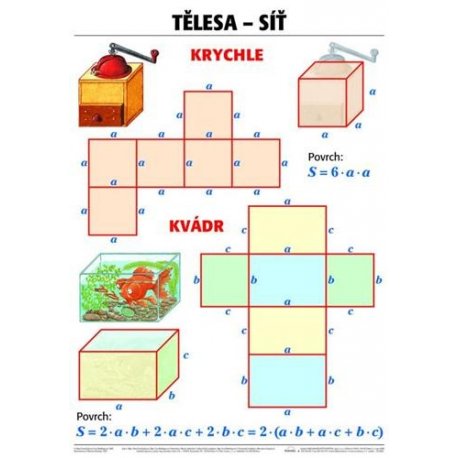 DOMÁCÍ ÚKOL  Do sešitu G načrtni jednu krychli a jeden kvádr, tak jak jsme se to naučili ve škole.ČTVRTEK  18.3.2021 UČ str.104 - pokračováníBudeme pracovat společně,  na folii , do sešituSČÍTÁNÍ DESETINNÝCH ČÍSEL - procvičováníDÚ  UČ str.104 př.16 do DÚ M1 PÁTEK  19.3.2021UČ str.106 př.1 - 4 ZAOKROUHLOVÁNÍ DESETINNÝCH ČÍSEL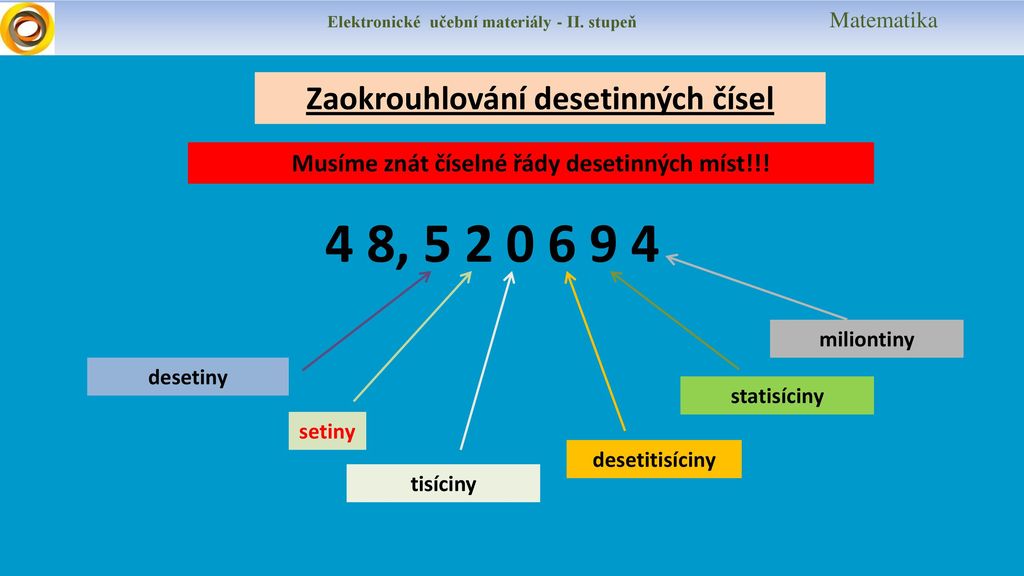 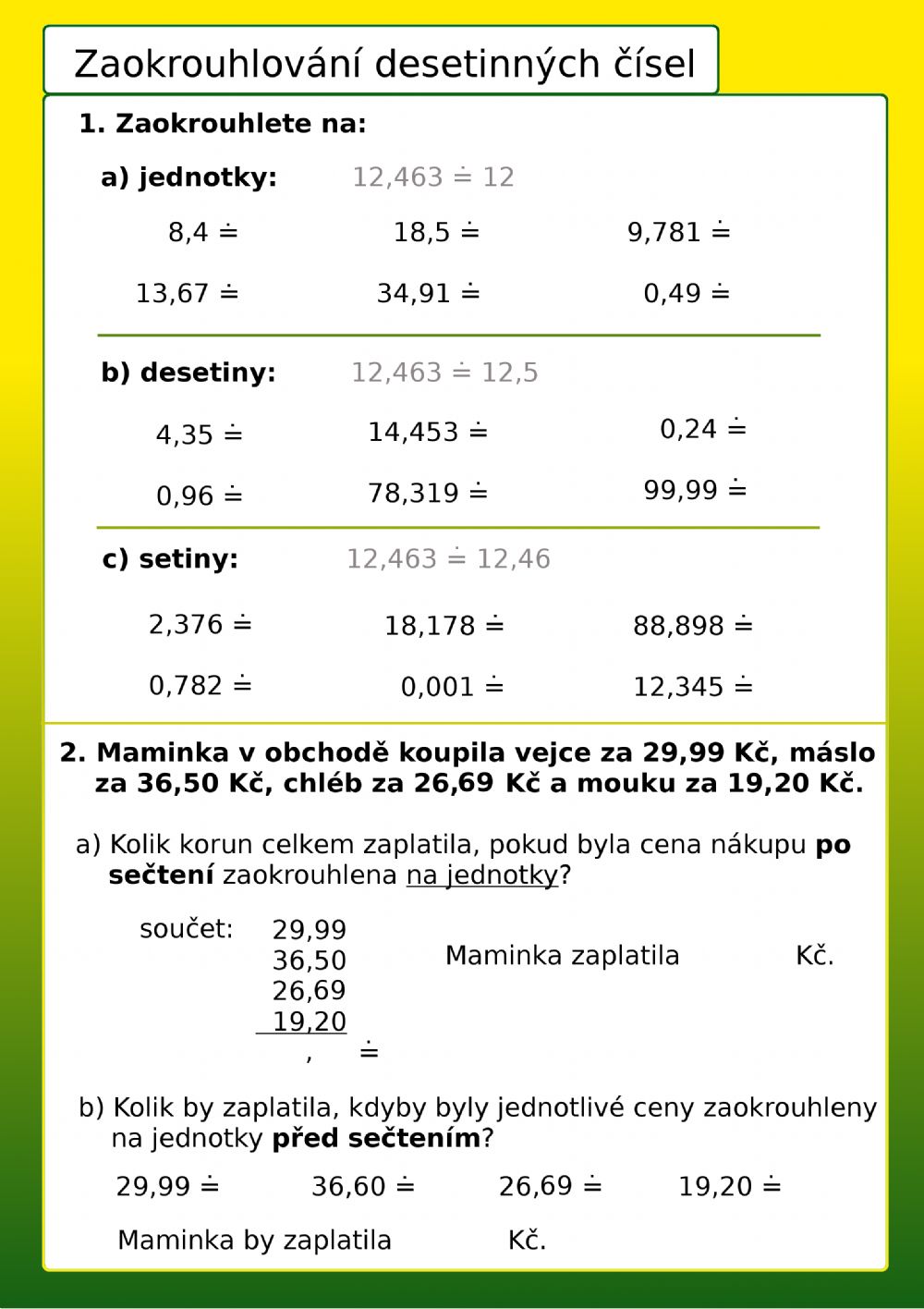 DÚ – opakování a procvičování učivaVLASTIVĚDAUČ str.39 - 40 – přečteme a odpovíme na modré otázky v učebnici, učivo budeme doplňovat čtením z čítanky.Zodpovíme na otázky 1 - 4 na str.40.Znovu opakuj učivo  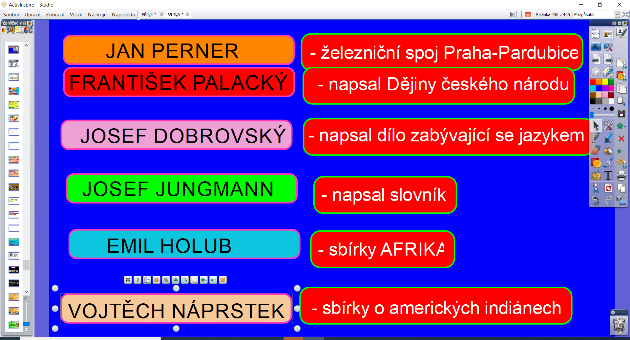 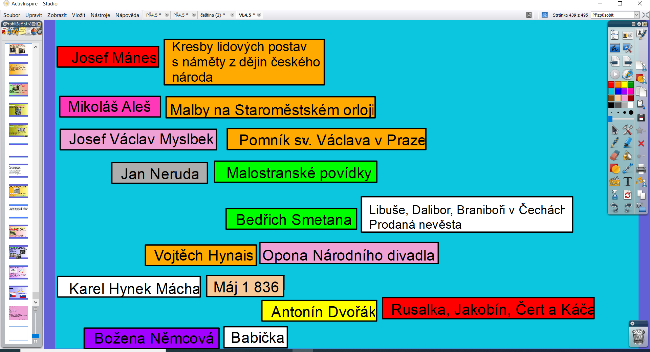 Zápisy si opiš do sešitu vlastivědy.ZAČÁTKY BOJE O SVOBODU NÁRODA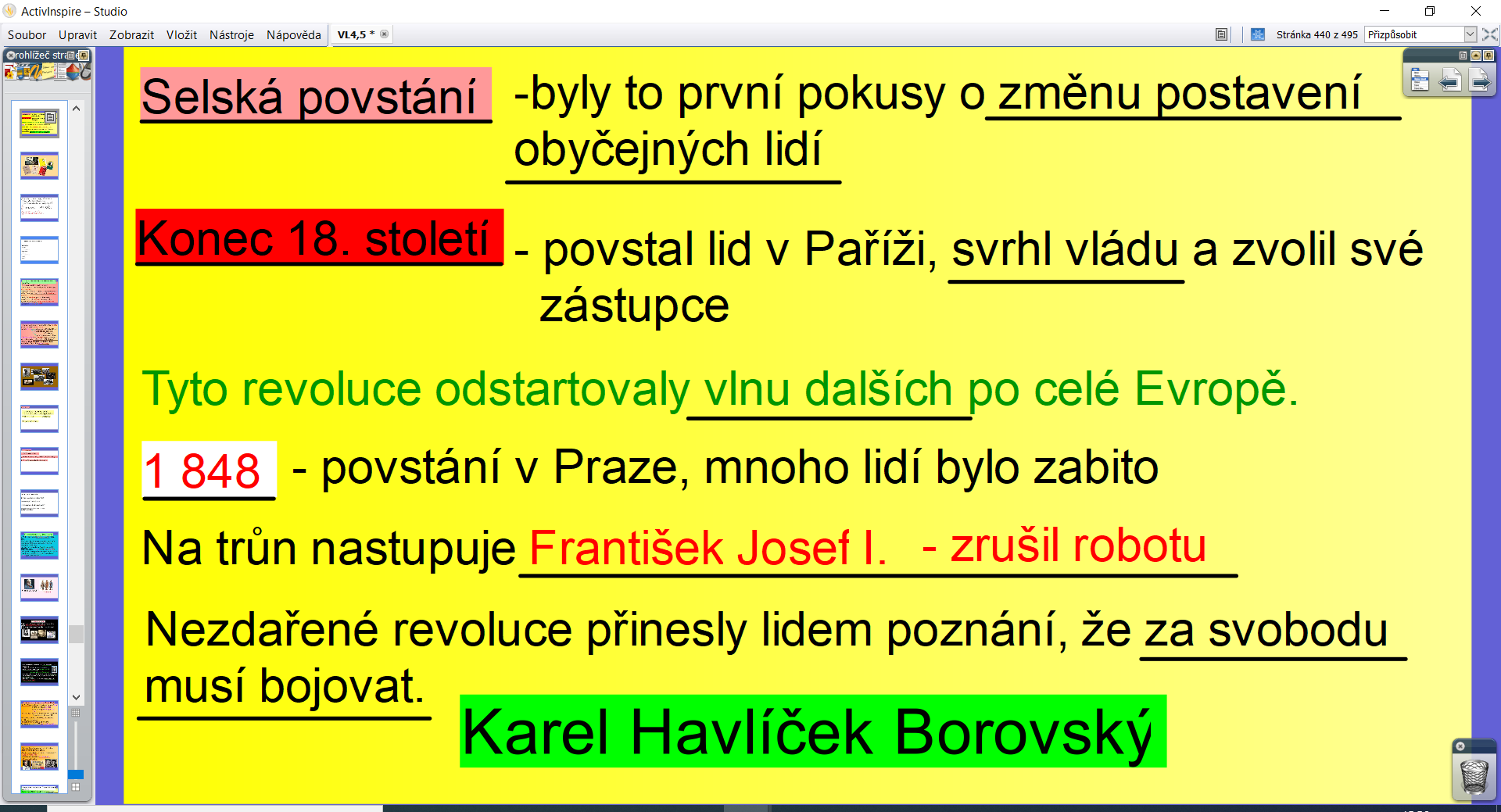 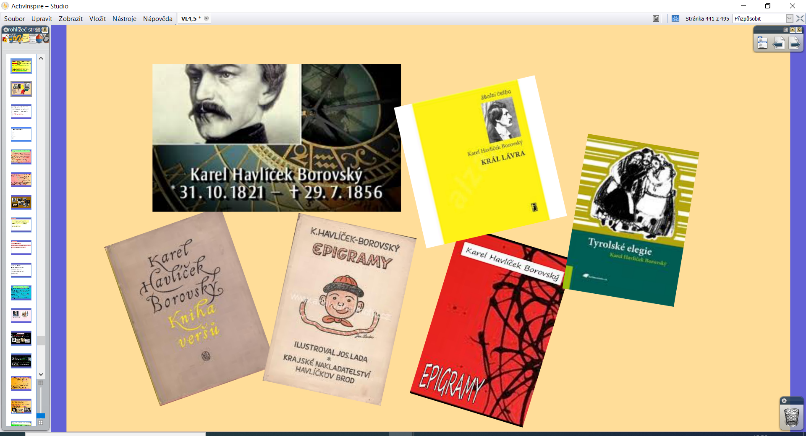 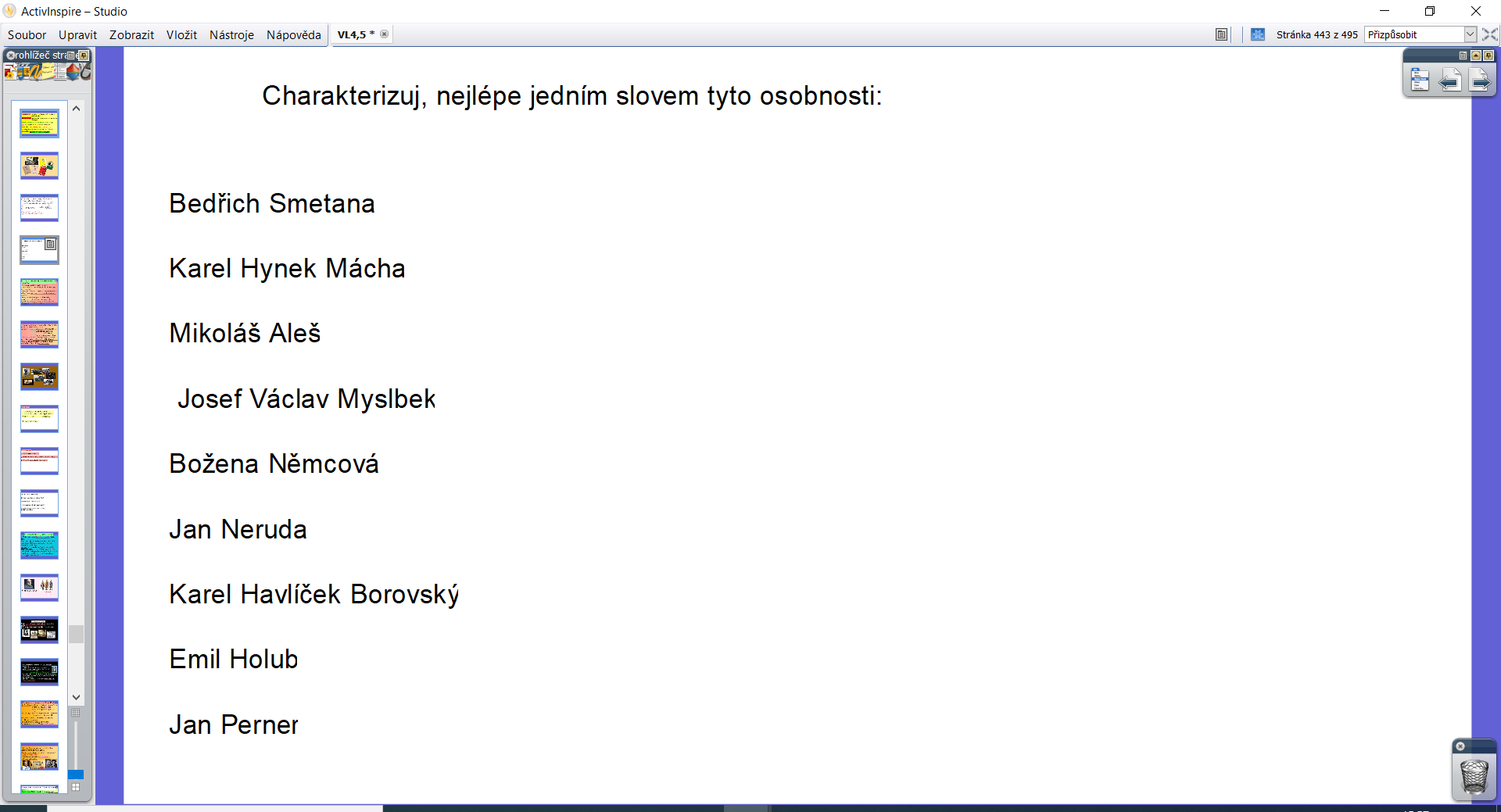 Práce v pracovním sešitě podle pokynů , strana 40.PŘÍRODOVĚDAUČ str. 68 - 69 – číst budeme průběžně. Zápis si opiš z tabule do sešitu PŘ. OPAKOVÁNÍ TŘÍDĚNÍ ORGANISMŮ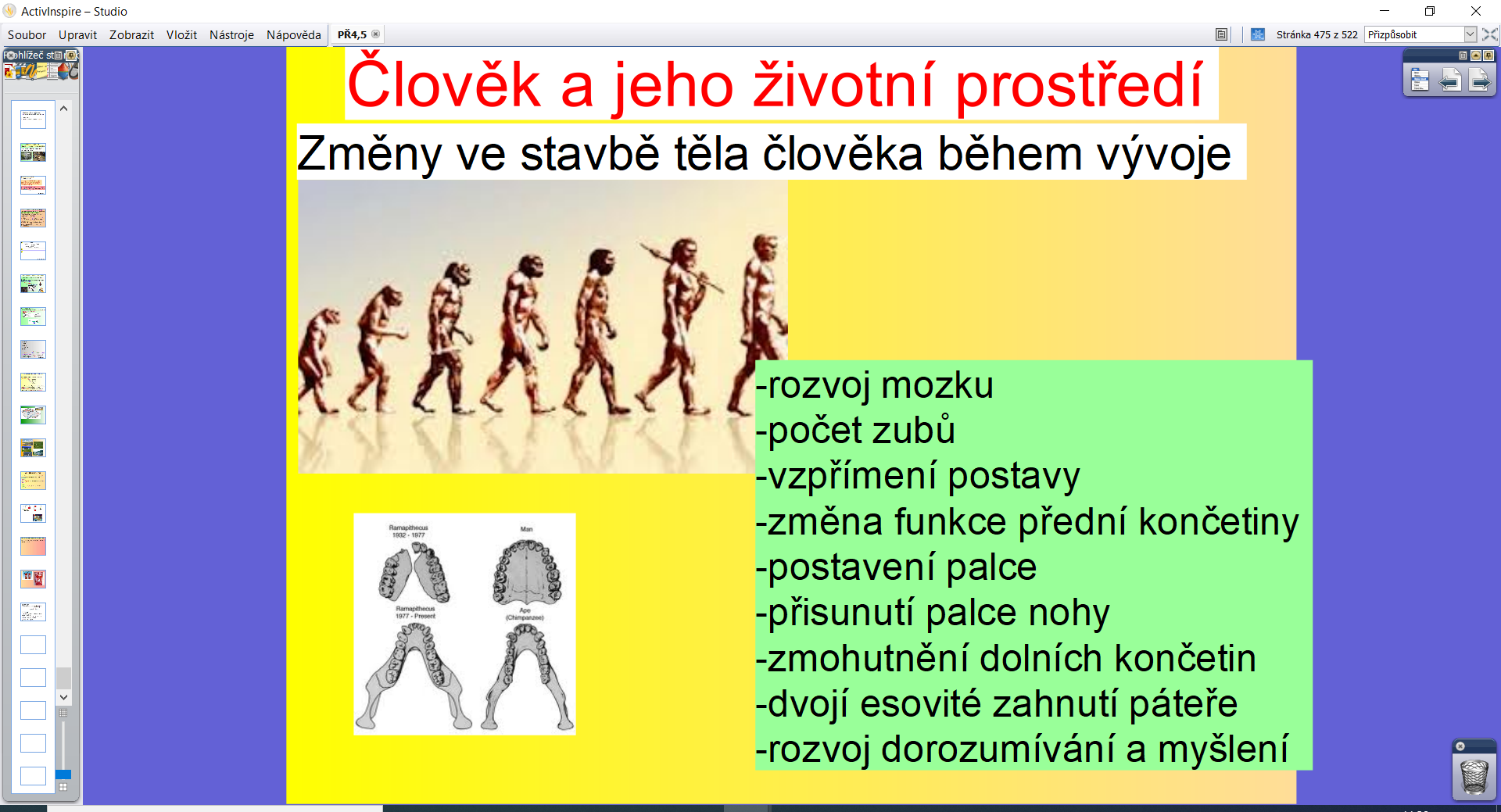 Práce v pracovním sešitě str. 30. úkoly 1, 2, 3,  – pracuj podle pokynů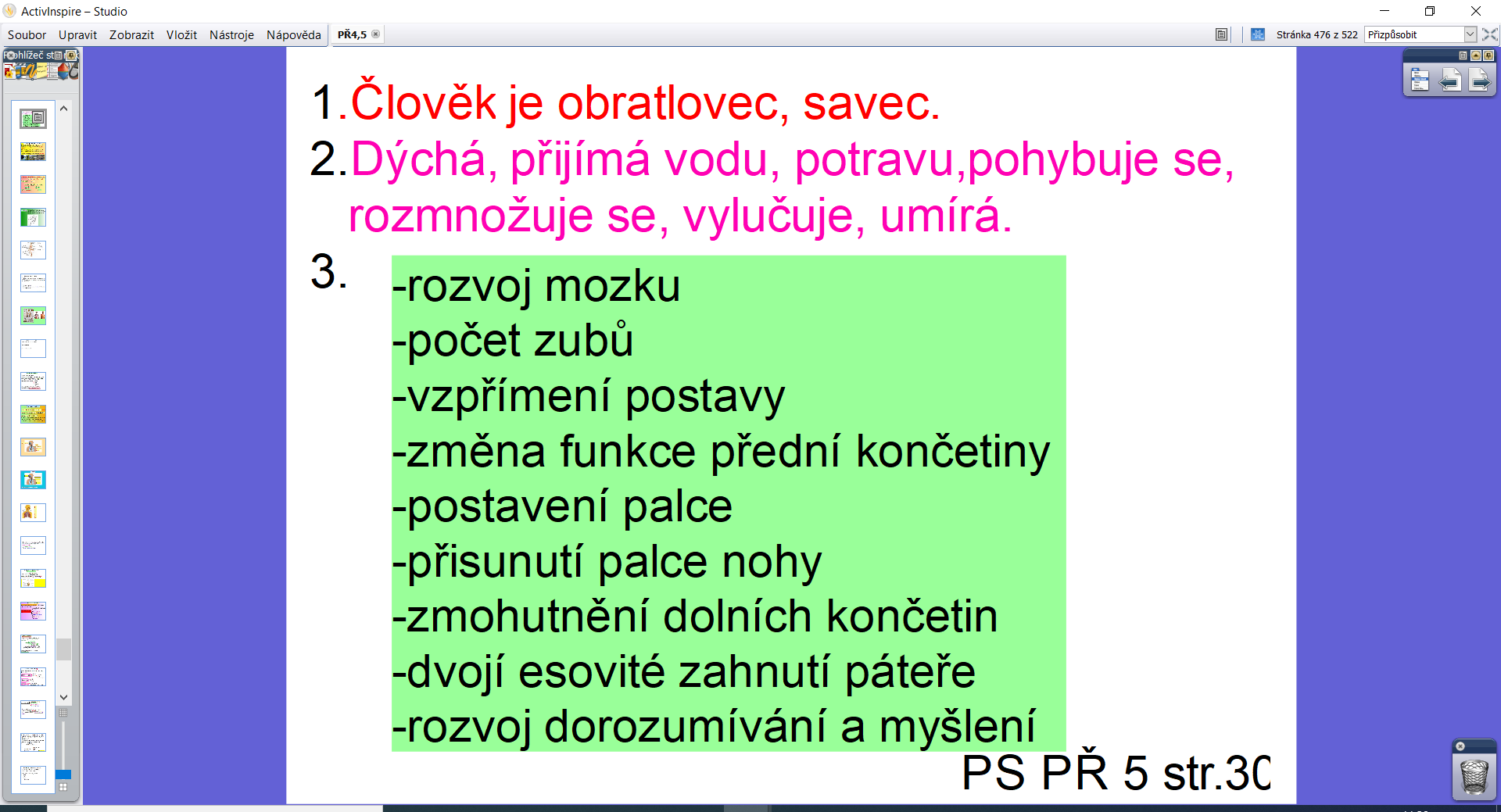 Ještě jednou si řádně přečteme na straně 69  A CO JE DŮLEŽITÉ?ODPOVÍME NA OTÁZKY 1 a 2 na stejné straně.Úkol – opakování dosud probraného učiva podle zápisů v sešitě, podle otázek v učebnici. 